Предмет: русский язык    Класс - 3       УМК -  «Начальная школа XXI века»Тема урока: Имена существительные собственные и нарицательныеТип урока:  Урок открытия нового знанияЦель: создать условия для формирования навыка определения собственных и нарицательных имён существительных.Задачи:Образовательные: - формировать  представление об именах собственных и нарицательных, их сходстве и различии. - вырабатывать орфографическую зоркость.Воспитательные:– воспитывать  культуру общения на уроке,  доброжелательность;–  формировать умение работать в паре, совместно договариваться о правилах поведения и общения, адекватно оценивать свою работу.Развивающие:– развивать речь (оформлять свои мысли в устной форме), мышление (устанавливать аналогии; обобщать и классифицировать по признакам) ;- развивать умение ориентироваться в своей системе знаний: отличать новое от уже известного; находить ответы на вопросы, используя учебник, свой жизненный опыт и информацию, полученную на уроке.Формы работы учащихся: фронтальная, парная, индивидуальная.Необходимое техническое оборудование: учебник, рабочая тетрадь, карточки со словами.Формирование УУД:Личностные действия: (самоопределение, смыслообразование, нравственно-этическая ориентация)Регулятивные действия: (целеполагание, планирование, прогнозирование, контроль, коррекция, оценка, саморегуляция)Познавательные действия: (самостоятельное выделение и формулирование познавательной цели; поиск и выделение необходимой информации; осознанное и произвольное построение высказывания в устной и письменной форме)Коммуникативные действия: (планирование учебного сотрудничества, постановка вопросов, разрешение конфликтов,  управление поведением партнера, умение с достаточной точностью и полнотой выражать свои мысли в соответствии с задачами и условиями коммуникации)                                             Ход урока:I. Мотивация (самоопределение) к учебной деятельности.В мир родного языка    отправляемся мы снова.И его большие тайны     мы разгадывать готовы.- Ребята, вы готовы разгадывать тайны русского языка?Чистописание.  - Начнём урок с минутки красивого письма- Открыли тетрадь и записали число. (комментирует  Эльмира)                                              Девятое    марта.                                          Классная   работа.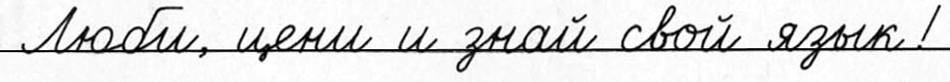 - Прочитаем хором предложение.- Почему мы должны любить, ценить и знать свой язык?- Постарайтесь записать предложение красиво и аккуратно.- Найдите орфограммы в словах и объясните написание.- Почему стоит запятая после первого слова? (однородные сказуемые)- Охарактеризуйте предложение по цели высказывания (побудительное)- По интонации  (восклицательное)II. Актуализация знаний.Словарная работа.  - Дома вы должны были повторить правописание словарных слов, сейчас мы это проверим.(Запись под диктовку. Взаимопроверка – сверяют с доской)девочка, метро, аптека, вагон, болото, человек, восток, запад, север- Что объединяет слова, которые записаны на доске?  (Имя существительное)- Кто догадался, о чём пойдёт речь сегодня на уроке?  (им. сущ.)III. Целеполагание и построение проекта выхода из затруднения.- А вот о каких  группах  имени существительного, вы узнаете позже.- Какие цели можем поставить перед собой?- Продолжим работу согласно целей  урока.- На какие группы можем распределить эти слова по признакам имени существительного? (мн.ч.- ед.ч.,  одуш. – неодуш., род, склонение)Какие имена существительные называют одушевлёнными?Какие имена существительные называют неодушевлёнными?Какие имена существительные относятся к 1 скл, 2 скл.?К какому склонению относится слово метро ?   (несклоняемое)Создание проблемной ситуацииа) Работа в группах с таблицей - У вас лежат таблицы. Распределите  слова по этим группам и придумать в каждую группу по 1 слову  Слова:  Корней Иванович Чуковский, Жучка,  Дружок, берёза, Волга, сирень, Зоркино, Россия,  Первомайская, Саратов, школа, дорогаФизкультминутка   б) Фронтальный опрос учащихся- Какие слова остались не вставленными в таблицу  1, 2,3 группы? Давайте соберём их в отдельный 4 столбик.                         слайд 9  - Внимательно ещё раз рассмотрите таблицу и скажите, что объединяет слова 1,2,3 столбиков? - Что объединяет слова  4 столбика?- Все имена существительные можно разделить на 2 большие группы. Одни существительные пишутся с большой буквы (прописной), другие - с маленькой (строчной). А как называются эти группы слов ? - Хотелось бы вам узнать ответ на этот вопрос?- Можем ли  мы это сделать?Чтение правила на с. 66- Назовите тему урока.- Что значит слово «единичное»?  «собственное»?IV. Первичное закрепление с комментированием во внешней речи.- Пользуясь схемой, девочки расскажут, какие имена существительные называются собственными, мальчики  - про нарицательныеФизминутка-играЕсли называю имя нарицательное – встают девочкиИмя собственное - мальчикиИгра «Найди лишнее» В каждой группе выбери лишнее слово. Объясни свой выбор.1. Конь, зверь, часть, огонь.2. Село, гнездо, кино, ведро.3. Мышка, чашка, кукла, города.4. Лиса, книга, бабочка, чайка.5. Медаль, пень, осень, гуашь.                              Физкультминутка для глаз «Снежинка»VI. Самостоятельная работа с самопроверкой по эталону.- Вот теперь мы дополнили наши знания и самое время выполнить некоторые упражнения.А) работа с текстом.У вас есть карточка. Давайте прочитаем, что в ней написано?(хором) Это можно назвать текстом? Почему? Всё ли в порядке с этим текстом? Ваша задача отредактировать текст, т.е. восстановить все пропущенные буквы со знанием правил. Приступайте.         Здравствуйте!Меня зовут    …иша       …аслов.   (М, м)Я живу в      …еревне       …ятловка. (Д, д) В нашем хозяйстве много домашних животных. …орова     …расавка   даёт   нам   молоко, (К, к)мышей ловит       …от       …узя,  (К, к)а в свинарнике живёт    …винья     …има.   (С, с)А ещё у меня есть   …ёс     …олкан.  (П, п)- Давайте проверим. Называйте пару слов, в которые вы вставляли буквы и говорите какие.- Мальчики, выпишите через запятую все нарицательные имена существительные в начальной форме.- Девочки – собственные.Физминутка-играЕсли называю имя нарицательное – встают девочки.    Имя собственное - мальчикиБ)  - Изменим нарицательные имена существительные, которые записали мальчики, по числам. (деревни, коровы, коты, свиньи, псы).Вывод: нарицательные имена сущ-е – изменяются. - Теперь собственные (Миша, Маслов, Дятловка, Красавка, Кузя, Сима, Полкан)Вывод: имена собственные по числам не изменяются. Правило с. 68. Работа в парах  - Слова «омонимы»- Рассмотри пары слов. Почему   одинаковые слова записаны по-разному?Дружок- дружок             Серёжка- серёжка.                    Роза-роза-  С данными словами придумайте и запишите предложение.VII. Включение в систему знаний и повторение. Выполнение задания в тестовой форме.- Отметь галочкой свой ответ.1. Имена существительные собственные называют: неединичные предметыпредметы, которые единичны, неповторимы2. Нарицательные существительные пишутся: с большой буквыс маленькой буквы3. В какой строке все слова написаны верно: дерево, бабушка, москвадом, цветок, Пушкин4. В какой строке допущена ошибка: мартышка, васильев, машинаМосква, Волга, ЗолотовкаVIII. Рефлексия учебной деятельности на уроке.- Какое открытие вы сегодня сделали?- Какие цели ставили в начале урока?      - Удалось ли их решить? (Яблоня, яблоки, листья, цветы.)- Урок у нас заканчивается. За это время выросло удивительное дерево, благодаря которому каждый из вас может показать пользу или бесполезность нашего урока.Если урок для вас прошел плодотворно, и вы остались довольны - прикрепите к дереву плоды – яблоки.Если урок прошел хорошо, но могло быть и лучше – прикрепите цветы.Если урок не отличается от прежних уроков, и ничего нового не принес – зеленые листочки.А уж если совсем напрасно было потрачено время на уроке, то – желтый, чахлый лист.Д\З.    Повторить правило на с.66-67, у. 31.Имена, фамилии, отчества2.Клички животных3.географические названия (городов, стран, улиц, морей, рек, сёл)4.